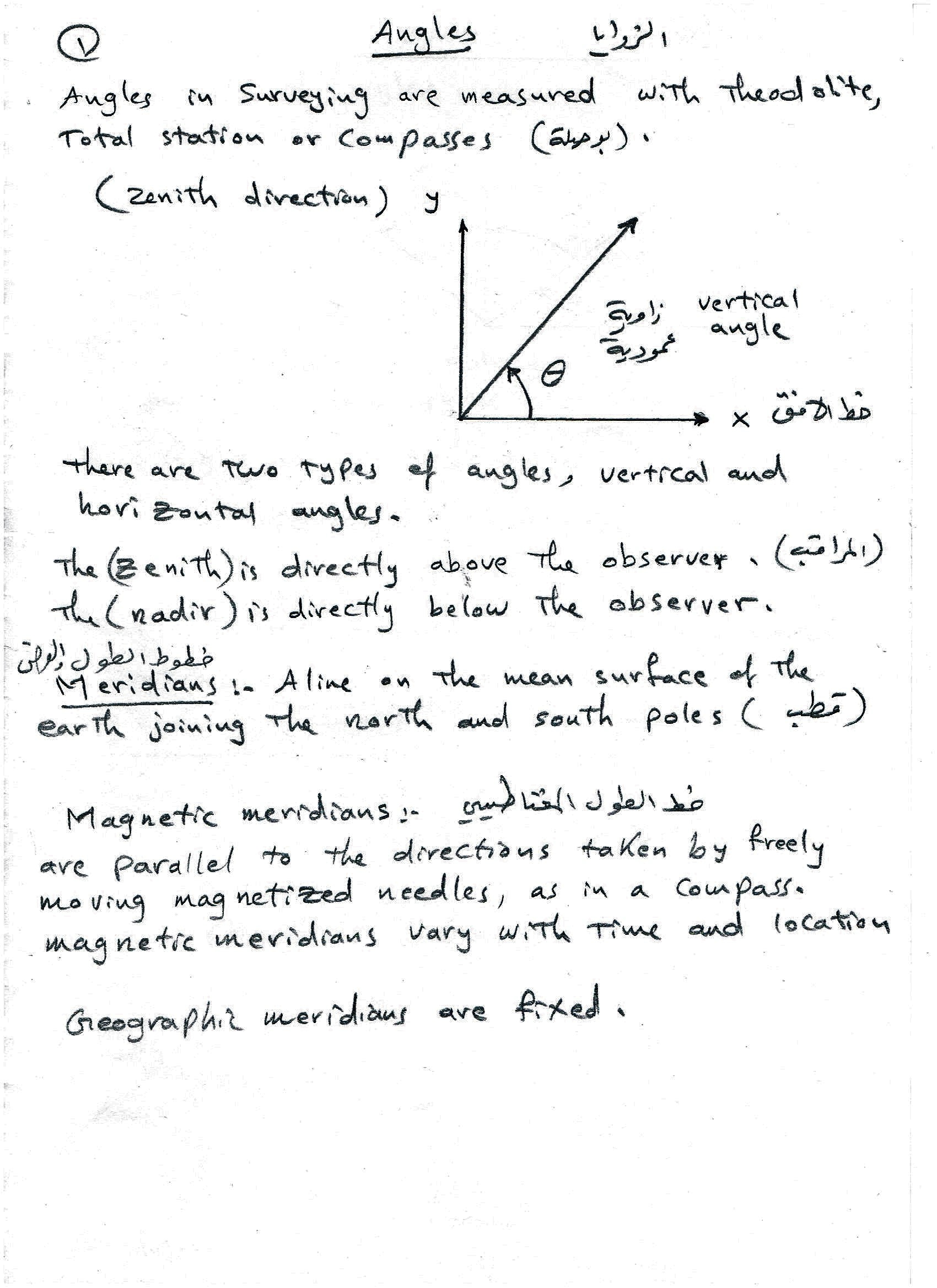 Equator=خط الاستواء 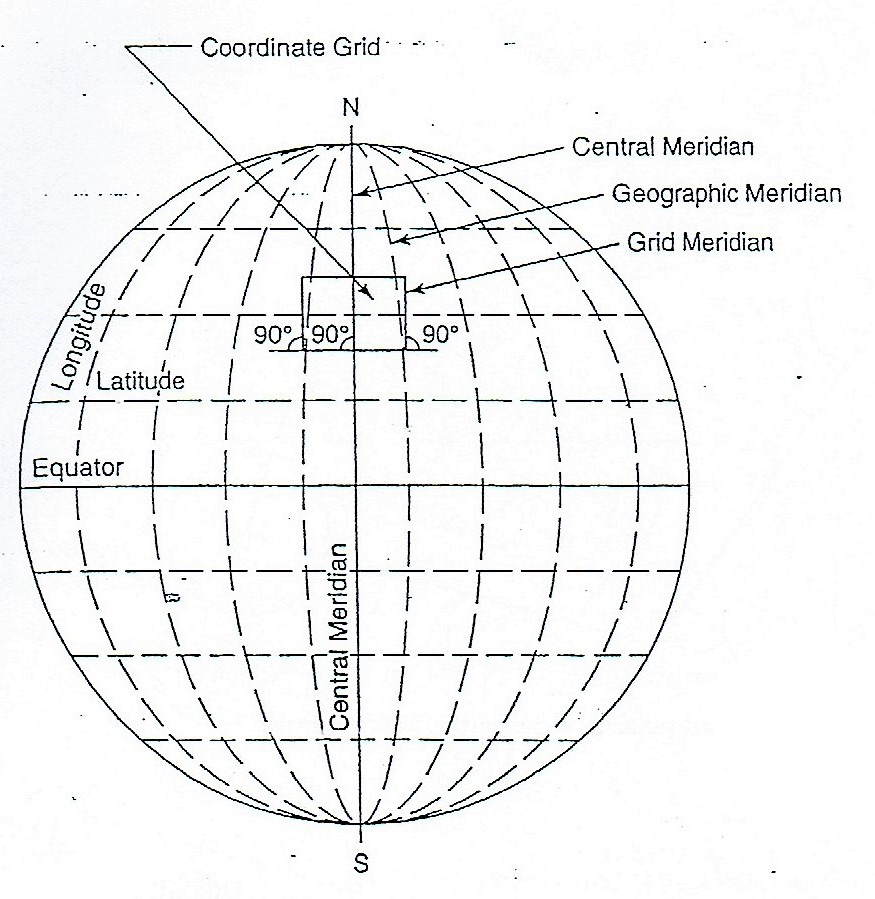 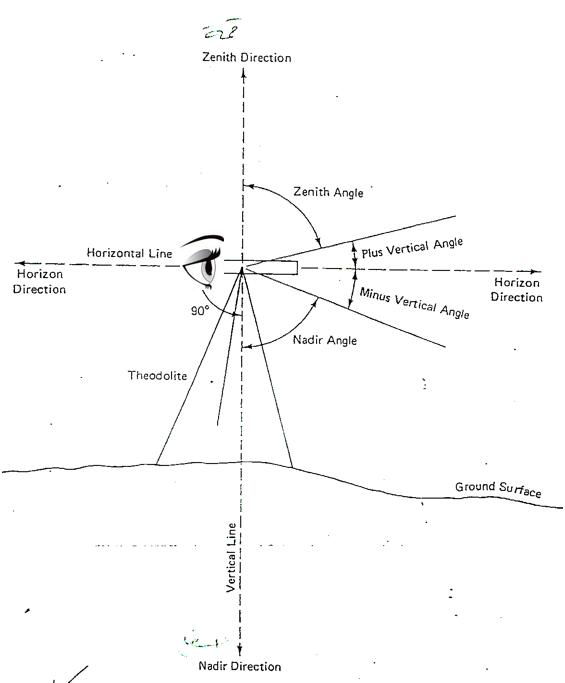 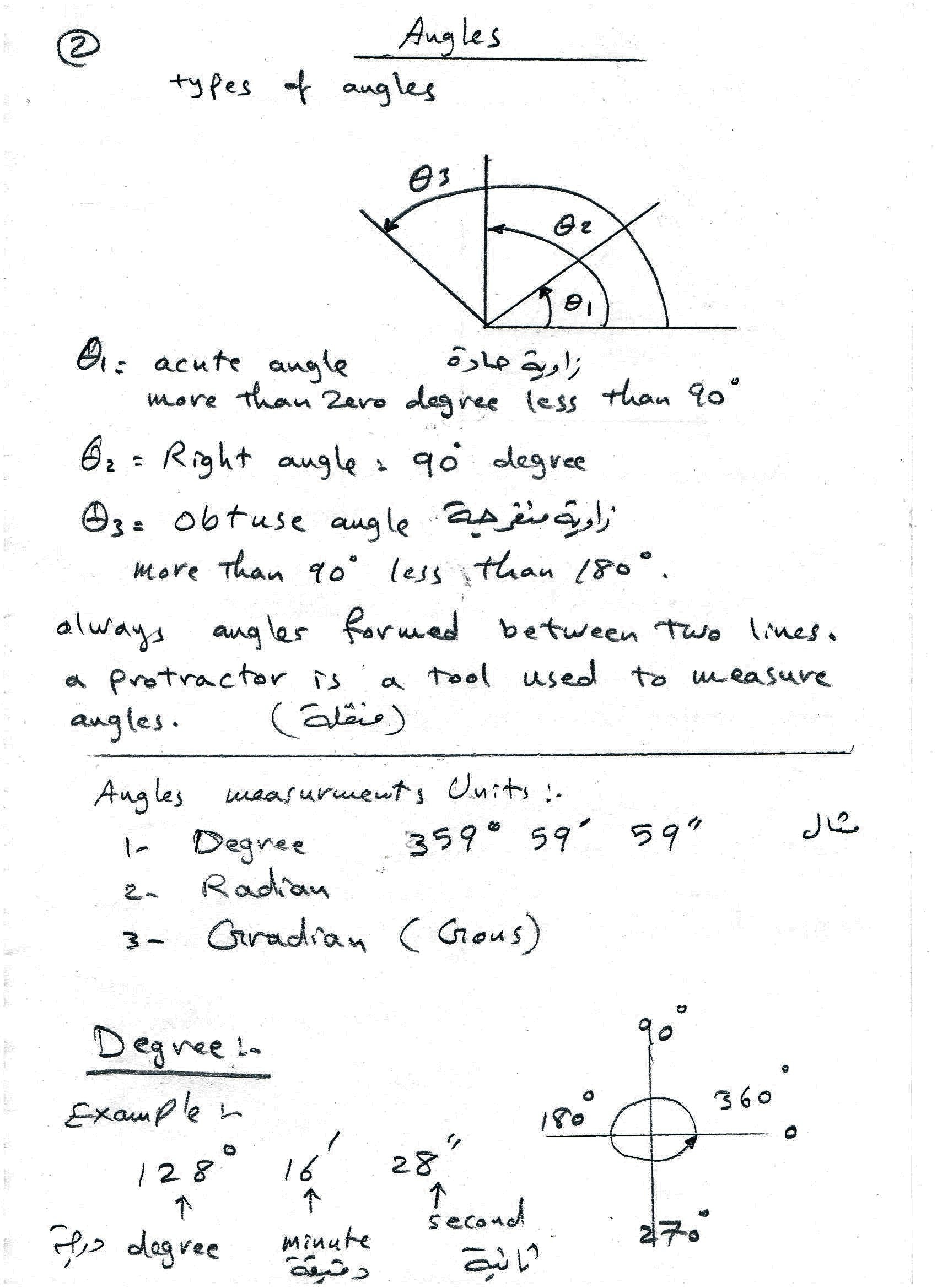 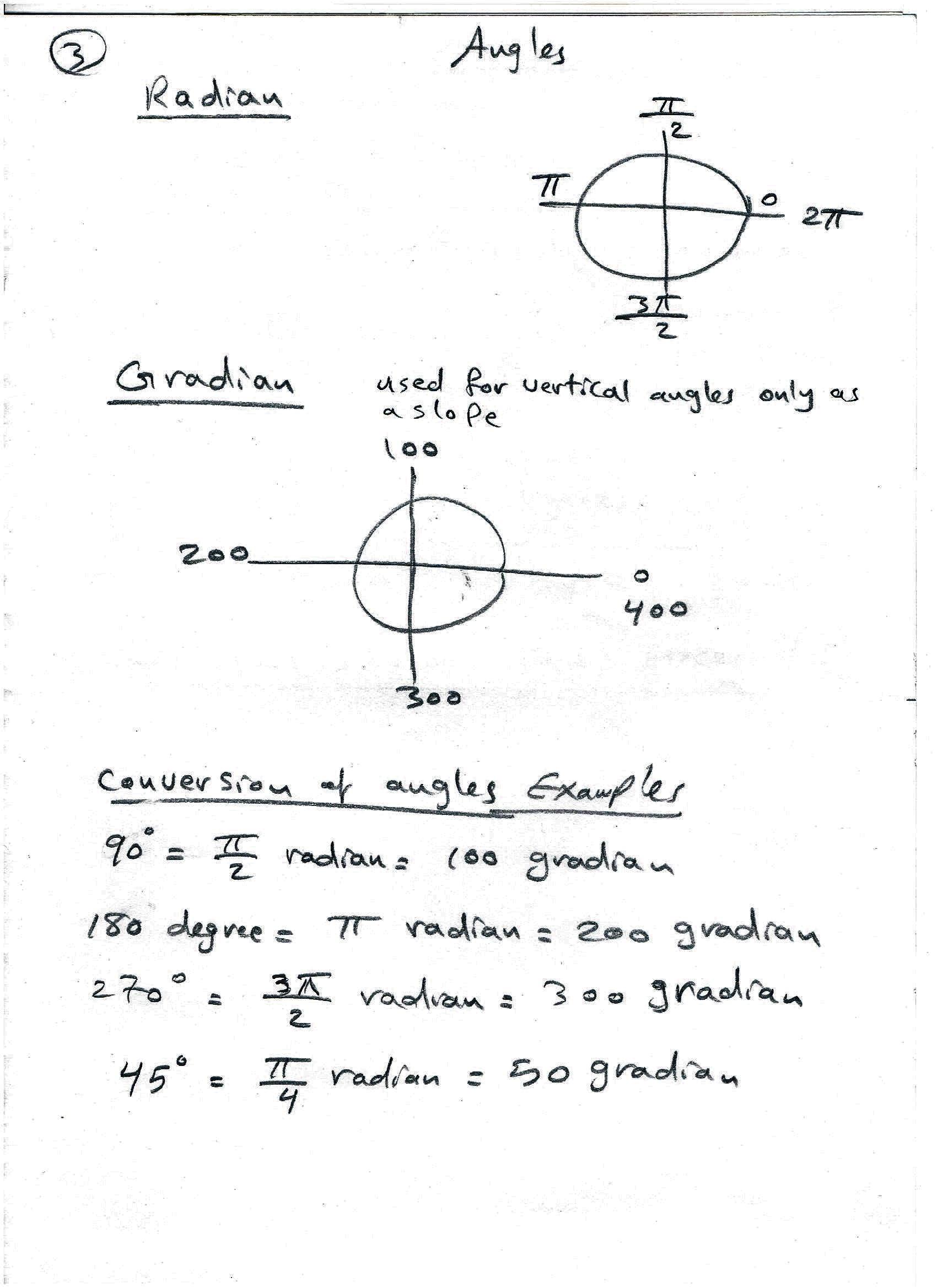 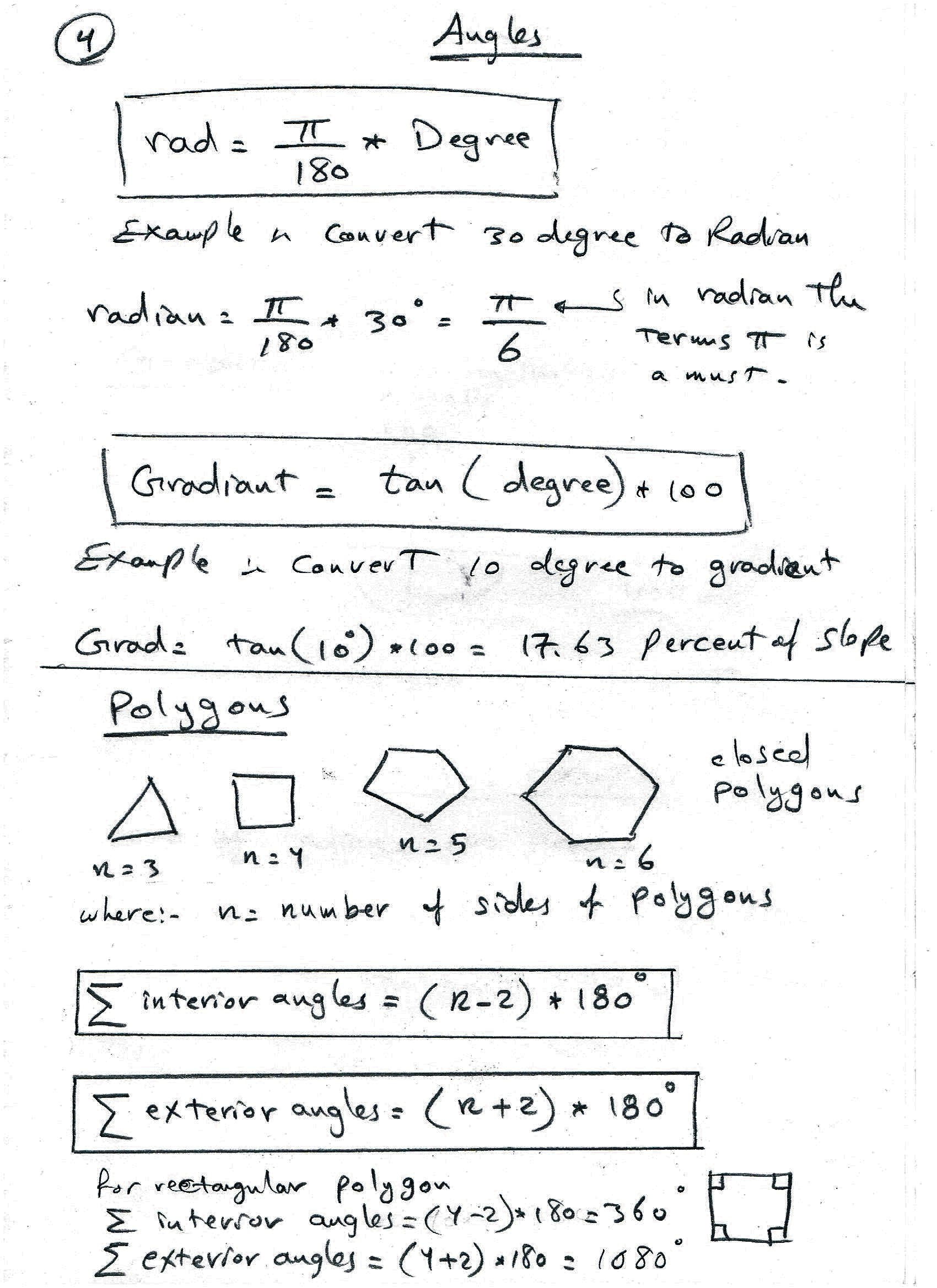 